Anexă la Hotărârea Curții de Conturi nr.36 din 28 iulie 2022 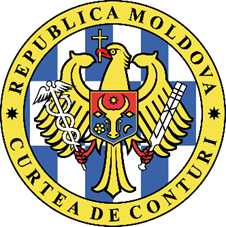 CURTEA DE CONTURI A REPUBLICII MOLDOVARAPORTULauditului asupra rapoartelor financiare consolidate ale Ministerului Sănătății încheiate la 31 decembrie 2021	I. OPINIE CU REZERVE	Am auditat rapoartele financiare consolidate ale Ministerului Sănătății (în continuare – ministerul) pentru exercițiul încheiat la 31 decembrie 2021, care cuprind: Bilanţul contabil (Formularul FD-041); Raportul privind veniturile şi cheltuielile (Formularul FD-042); Raportul privind fluxul mijloacelor bănești (Formularul FD-043), Raportul privind executarea bugetului (Formularul FD-044), Raportul narativ privind executarea bugetului, inclusiv un sumar al politicilor contabile semnificative. În opinia noastră, cu excepția posibilelor efecte ale aspectelor descrise în secțiunea Baza pentru opinia cu rezerve, rapoartele financiare, oferă, sub toate aspectele semnificative, o imagine corectă și fidelă în conformitate cu cadrul de raportare financiară aplicabil.II. BAZA PENTRU OPINIA CU REZERVECa urmare a reorganizării structurale a administrației publice centrale de specialitate, în temeiul  Hotărârii Guvernului  nr.117 din 12.08.2021, Ministerul Sănătății, Muncii şi Protecției Sociale a fost reorganizat în Ministerul Sănătății și Ministerul Muncii şi Protecției Sociale, cu preluarea domeniilor de sănătate și celui de protecție socială, precum devenind succesori de drepturi şi obligații conexe domeniilor preluate. Prin urmare, Ministerului Sănătății, Muncii şi Protecției Sociale a transmis către Ministerele reorganizate/create patrimoniul gestionat, raportând soldul consolidat al elementelor bilanțiere la situația din 31.12.2021 cu valoarea zero. Deși transmiterea patrimoniului a fost efectuată în conformitate cu prevederile cadrului normativ aplicabil, se denotă denaturarea soldurilor, după cum urmează:ministerul a raportat denaturat valoarea contului 371 „Terenuri”, cu 22.782,3 mii lei mai puțin, din cauza lipsei reevaluării a 8 terenuri cu suprafată de 1,60 ha; ministerul a  supraevaluat cu 98.799,6 mii lei valoarea grupei de conturi 415 „Acțiuni și alte forme de participare în interiorul tării”, ca rezultat al:neexcluderii valorii de 86.133,0 mii lei aferente terenurilor depuse sub formă de aport în capitalul social al Universității de Stat de Medicină şi Farmacie „Nicolae Testemiţanu”;neexcluderii din evidența contabilă a sumei de 12.666,6 mii lei, care reprezintă volumul acțiunilor şi cotei-părți în capitalul social în interiorul țării a 3 instituții medico-sanitare publice, din cele 47 în care ministerul deține calitatea de fondator, ca rezultat al: (I) privatizării spațiului locativ de către foștii angajați ai Instituției; (II) demolării unor construcții; (III) căsării mijloacelor fixe care reprezentau componenta capitalului social la data formării acestuia; ministerul a raportat eronat valoarea grupei de conturi 311 „Clădiri”, care a fost supraevaluată cu 6.689,2 mii lei, inclusiv prin nerespectarea prevederilor regulatorii de recunoaștere a clădirilor prevăzute în Ordinul nr.216/2015, aceasta fiind condiționată de neevaluarea valorii reale a 15 clădiri, deținerea și raportarea valorii unui bloc locativ privatizat și raportat de către o instituție publică;ministerul a raportat eronat, diminuând cu 253,8 mii lei informația grupei de conturi 319 „Investiții capitale în active în curs de execuţie”, ca urmare a neajustării, potrivit Ordinului MF nr.216/2015 în evidența contabilă, a valorii cadastrale a clădirii administrate de către Centrul de Educație Medicală Continuă a Personalului Medical și Farmaceutic cu Studii Medii;ministerul a supraevaluat raportul financiar cu 633,0 mii lei, valoarea  contului  317 „Active nemateriale” din cauza necasării a 60 unități de active nemateriale de către 2 entități;ministerul a raportat, în situațiile financiare consolidate, informațiile unei instituții din subordine (Agenția Națională Sănătate Publică) privind stocurile de materiale circulante cu termenul de valabilitate expirat, în sumă de 620,9 mii lei, nerespectând prevederile Ordinului nr.216/2015. Totodată, entitatea a reflectat în evidența contabilă stocuri de materiale circulante care nu participă sau contribuie la procesul de producție și/sau de prestări servicii în sumă de 233,5 mii lei. Aceste situații au determinat supraevaluarea grupului de conturi 334 (Medicamente și materiale sanitare) cu suma de 854,4 mii lei.	Am realizat misiunea de audit în conformitate cu Standardele Internaționale ale Instituțiilor Supreme de Audit aplicate de Curtea de Conturi. Responsabilitățile noastre, potrivit standardelor respective, sunt expuse în secțiunea Responsabilitățile auditorului într-un audit al situațiilor financiare consolidate din prezentul Raport. Suntem independenți față de instituția auditată și am îndeplinit responsabilitățile de etică conform cerințelor Codului etic al Curții de Conturi. Considerăm că probele de audit pe care le-am obținut sunt suficiente și adecvate pentru a furniza o bază pentru opinia noastră.III. PARAGRAF DE EVIDENȚIEREAtragem atenția asupra faptului că reorganizarea unei instituții din domeniul educațional în cel al sănătătii nu și-a atins scopul scontat. Astfel, Ministerul, în lipsa abordării conforme și eficiente a gestionării patrimoniului public, cât și a serviciilor publice, nu a realizat scopul propus reorganizarii Şcolii-internat sanatoriale, s.Ivancea, r-nul Orhei în Centrul de reabilitare pentru copii cu acordarea serviciilor în aceste scopuri. Mai mult decât atât, pentru întreținerea complexului în perioada 2015-2021 au fost alocate și utilizate mijloace financiare publice în sumă de 5.100,0 mii lei. Relevant este că evaluările de către audit ale procesului de transmitere a bunurilor proprietate publică, precum și a impactului reorganizării Centrului au identificat că, pentru perioada menționată, complexul având o capacitate de 300 de paturi, nu a prestat servicii.  Atragem atenția asupra faptului că Ministerul Sănățătii, Muncii și Protecției Sociale  nu a întreprins măsuri pentru realizarea prevederilor Hotărârii Guvernului nr. 789/2014 privitor la dezvoltarea infrastructurii Centrului Național de Medicină Sportivă „Atletmed”, având drept scop proiectarea și construcția unui bloc cu 9 etaje, dintre care etajele 1 și 2 cu suprafața de 1200 m2, cu destinație administrativă, pentru amplasarea CNMS „Atletmed”, iar etajele 3-9 – cu destinație locativă, precum și amenajarea unei parcări auto. 	 La solicitarea auditului privind derularea contractului încheiat la 08 decembrie 2014, CNMS „Atletmed” a prezentat informații privind litigiile existente la moment cu compania operatorului economic. Echipa de audit a stabilit că, până la moment (01.07.2022), au fost efectuate doar lucrări de demolare a construcțiilor existente pe teritoriul destinat construcției blocului cu 9 etaje. De menționat faptul că contractul de societate civilă nr. 1/12/14 indică (pct.6.1.) că termenul general de executare a lucrărilor de demolare, proiectare și construcție este de 24 luni (08.12.2016).	Astfel, acest proiect investițional nu și-a atins scopul propus, ceea ce denotă că pe parcurul anilor 2014-2021 conducerea ministerului, fiind responsabilă de monitorizarea etapelor de implementare a acestui proiect, nu a întreprins suficiente măsuri în vederea analizei evoluției proiectului și perfectării regulamentare a tuturor documentelor aferente. Aceste condiții au determinat pierderea cladirilor existente la acel moment prin demolare, în valoare de 554,0 mii lei, precum și se determină riscul pierderii terenului (0,26 ha) transmis din domeniul public în domeniul privat, în timp ce scopul propriu-zis nu este atins.3.3 Atragem atenția asupra faptului că până în prezent Agenția Protrietății Publice nu a întreprins măsuri pentru realizarea prevederilor Hotărârii Guvernului nr.161 din 07.03.2019, care stabilește că toate terenurile proprietate publică a statului sunt administrate de APP. Astfel, Ministerul Sănătății, Muncii și Protecției Sociale, în scopul asigurării bunei desfășurări a procedurii de transmitere a bunurilor imobile, prin excluderea din evidența contabilă a terenurilor proprietate publică a statului din administrarea MSMPS și transmiterea în administrarea APP, a inițiat acest proces, care este în derulare.	La 30.12.2020, Ministerul Sănătății, Muncii și Protecției Sociale, prin scrisoarea nr.21/7419 a transmis APP actele de transmitere a terenurilor a 54 de instituții, în 4 exemplare, semnate și autentificate cu ștampila instituțiilor. De menționat că predarea fizică a actelor de predare-primire a  fost efectuată la 19.01.2021. 	La 10.08.2021, APP a sesizat MSMPS privind neconcordanța actelor transmise cu cele aprobate prin Hotărârea Guvernului nr.901/2015. De menționat că, până la 31.12.2021, terenurile nu au fost transmise APP, iar Ministerul Sanătății și Ministerul Muncii și Protectiei Sociale urmează să inițieze și să realizeze procedura de transmitere.	Totodată, se atestă situații când terenurile menționate în actele de trasmitere elaborate și remise de către minister, aferente Universității de Stat de Medicină şi Farmacie „Nicolae Testemiţanu”, în care Ministerul are calitatea de fondator, care nu au fost acceptate și nu au fost semnate de către APP, conform cerințelor Hotărârii Guvernului nr.901/2015, APP a recunoscut și a efectuat înscrisuri în Registrul bunurilor imobile doar pentru aceste terenuri cu suprafața de 7,99 ha. În acest sens, la 18.05.2022 APP a comunicat și a solicitat de la APC remiterea listelor cu bunurile proprietate publică deținute în gestiune de către acestea.	Cele relatate denotă că activitatea desfășurată de APP nu a asigurat primirea din administrarea MSMPS în administrarea APP a terenurilor proprietate publică a statului. În aceste condiții, se conturează riscul că terenurile al căror administrator, conform Anexelor la HG nr.161/2019, este APP, vor fi excluse de către APC din evidența contabilă în mod unilateral, nefiind contabilizate de APP.Ministerul până în prezent (01.07.2022), deși a dispus măsuri de evaluare a investițiilor capitale efectuate în sumă de 81.150,6 mii lei, pentru construcția unui bloc al Spitalului de Ftiziopneumologie din satul Vorniceni, raionul Strășeni, imobilul nu este funcțional. Totodată, evaluările tehnice realizate pe parcursul anului 2021 au concluzionat că „Structura de rezistență a clădirii nu corespunde cerințelor tehnice actuale ale normativelor în vigoare”, dar nu au fost stipulate măsuri concrete de consolidare a construcției. Această situație denotă că proiectul investițional nu și-a atins scopul propus, ceea ce atestă că pe parcurul anilor 2015-2021 inacțiunile conducerii ministerului au determinat risipa mijloacelor financiare publice (81.150,6 mii lei) alocate pentru acestă construcție.	IV. ASPECTE-CHEIE DE AUDITAspectele-cheie de audit sunt acele aspecte care, în baza raționamentului nostru profesional, au avut cea mai mare importanță pentru auditul rapoartelor financiare consolidate ale Ministerului Sănătății pentru exercițiul încheiat la 31 decembrie 2021. Cu excepția aspectului descris în secțiunea Baza pentru opinia cu rezerve, am stabilit că nu există alte aspecte de audit ce trebuie comunicate în Raportul nostru.	V. ALTE INFORMAȚII	Din cauza nerespectării sau interpretării incorecte a prevederilor regulamentare de raportare financiară aplicabile, precum și controlului insuficient din partea managementului și serviciului financiar al instituțiilor publice, au fost admise unele situații ce afectează calitatea și veridicitatea datelor raportate, cum ar fi:O instituție din subordinea Ministerului a raportat la contul 419 „Alte creanțe ale autorităților/instituțiilor bugetare” o creanță arierată aferentă locațiunii bunurilor patrimoniului public, în sumă de 271,5 mii lei, iar procesele ineficiente de control intern nu au asigurat încasarea veniturilor începând cu anul 2019;Ministerul Sănătății, are înregistrat la contul 519 „Alte datorii ale autorităților/instituțiilor bugetare” datoria cu termen expirat (arierată) în sumă de 9.004,2 mii lei față de un agent economic, formată în baza Contractului de achiziționare nr.14 din 07.11.2014 privind achiziționarea de dispozitive pentru radiografie, pentru care a achitat 42.324,0 mii lei. Deși prin Hotărârea Judecătoriei din 27.07.2021 a fost dispusă achitarea datoriei în sumă de 9.004,2 mii lei și a taxei de stat în sumă de 50,0 mii lei, acestea nu au fost achitate. Aceste condiții determină riscul de apariție a unui litigiu cu necesitatea cheltuielilor suplimentare. Entitatea a motivat prin contestarea hotărârii și, respectiv, lipsa unei decizii irevocabile;Alte 2 instituții din subordinea ministerului, contrar prevederilor Ordinului MF nr. 216/2015, au primit și au înregistrat eronat în evidența contabilă mijloace primite de la agenți economici la subcontul 149200 „Venituri de la active intrate cu titlu gratuit din cadrul sistemului bugetar”. De menționat că veniturile obținute din donațiile voluntare și ajutoarele umanitare din afara sistemului bugetar urmau a fi reflectate la subcontul 144114 „Donații voluntare pentru cheltuieli curente din surse interne pentru autoritățile/instituțiile bugetare”. Astfel, instituțiile au supraevaluat grupa de conturi 149 „Alte venituri și finanțări” și, respectiv, a subevaluat grupa de conturi 144 „Donații voluntare” cu suma de 3.198,7 mii lei;Ministerul a acordat subsidii unei instituții (CNAMUP) în valoare de 18.058,9,0 mii lei pentru fortificarea bazei tehnico-materiale (reparații capitale, construcții, lucrări de conectare la rețele etc.). Instituția a reflectat aceste mijloace financiare publice la contul 316 „Patrimoniu primit de la stat cu drept de proprietate”, iar Fondatorul, la solicitarea entității, nu a majorat capitalul social ca urmare a acordării mijloacelor financiare în aceste scopuri.VI. BUNA GUVERNANȚĂControlul intern managerial în cadrul ministerului nu asigură pe deplin identificarea și gestionarea eficientă a riscurilor aferente procesului financiar-contabil, inclusiv a celor legate de  întocmirea situațiilor financiare consolidate. Din totalul sistemului ministerial, din 48 entități, toate 48 entități au întocmit Declarația de răspundere managerială pentru anul 2021. Neconformitățile constatate în cadrul misiunii de audit denotă lipsa sau insuficiența controlului intern în cadrul acestora. Astfel, nu este pe deplin asigurată funcționalitatea controalelor-cheie, precum și identificarea și gestionarea riscurilor aferente procesului financiar-contabil, inclusiv a celor legate de întocmirea situațiilor financiare consolidate. Lacunele identificate în cadrul sistemului de control intern managerial au influențat veridicitatea și plenitudinea informațiilor reflectate în rapoartele financiare consolidate.	În perioada auditată, activitatea MS a fost însoțită de lipsa cadrelor și de o fluctuație mare de angajați, în timp ce politicile au stabilit realizarea unor noi procese de politici în domeniul sănătății, ceea ce a condiționat riscuri în exercitarea funcțiilor de bază ce țin de analiza, evaluarea și monitorizarea realizării acestora. Astfel, la 1 septembrie 2021, din numărul de unități de personal aprobate (74), efectiv la 01.10.2021 au fost angajați 42 de salariați, ceea ce constituie o rată a angajării de 56,7%. Cheltuielile efective pentru retribuirea muncii au constituit 4.614,1 mii lei. De asemenea, lipsa specialiștilor în domeniul sănătății poate genera imposibilitatea asigurării continuității transmiterii experienței instituționale către următoarea generație de specialiști. Menționăm că la 31.12.2021 în cadrul MS a fost înregistrat un deficit de cadre de 32%, iar rata fluctuației personalului pe parcursul anului 2021 a fost de 20%.Ministerul Sănătății, fiind succesor de drepturi și obligații în urma reformei Ministerului Sănătății, Muncii și Protecției Sociale, în vederea remedierii erorilor constatate în misiunea de audit precedentă (Hotărârea Curții de Conturi nr.27 din 22.06.2021 „Cu privire la Raportul auditului rapoartelor financiare consolidate ale Ministerului Sănătății, Muncii și Protecției Sociale încheiate la 31 decembrie 2020”), a dispus implementarea a 6 recomandări, 3 fiind parțial implementate, 1 neimplementată, cumulativ fiind implementate la nivel de 90%. Impactul pozitiv rezultat din implementarea recomandărilor de către Minister și unele instituții din subordine, a determinat îmbunătățirea proceselor manageriale aferente veridicității datelor înregistrate și raportate privind bunurile patrimoniale. O instituție din subordinea ministerului, în lipsa unei planificări justificate a necesităților, a procurat și menține valoarea a 2 mijloace fixe, Secvențiatori acizi nucleici, achiziționat în cadrul Licitației Publice 1692/13/2013, în valoare de 6.453,0 mii lei, și Sistemul de developare cumpărat din contul donatorului PNUD/2013, în valoare de 103,6 mii lei. De menționat că aceste bunuri se află în depozitul instituției și nu au fost utilizate în activitate de la data intrării în depozit până în prezent (01.07.2022). Mai mult decât atât, mijlocul fix Secvențiatori acizi nucleici este considerat subiect al cauzei penale, stabilite de Centrul Național Anticorupție. Aceste circumstanțe au condiționat irosirea mijloacelor publice în sumă de 6.556,6 mii lei și determină uzarea morală a mijloacelor fixe. O altă instituție din subordinea ministerului, nu a asigurat în unele cazuri regularitatea tranzacțiilor, precum și ținerea evidenței contabile veridice. Astfel, la situația din 10.05.2022, auditul a efectuat inventarierea selectivă a stocurilor atribuite grupei contului 334 „Medicamente și materiale sanitare”. Evaluările au stabilit existența unor stocuri cu termen de valabilitate expirat (martie - aprilie 2022), având  o valoare totală de 2.632,5 mii lei, bunuri primite din donații (05.06.2020 și 26.08.2020), cum ar fi: Teste rapide COVID-19 – 10.650 buc. în sumă de 1.819,7 mii lei, Mască de protecție tip K-95 – 16.890 buc. –  671,4 mii lei, Dezinfectanți de mâini – 2.316 buc. – 141,2 mii lei. Managementul entității nu a prezentat informații privind soluționarea acestor circumstanțe;a admis vulnerabilități aferente randamentului sarcinilor efectuate, în condițiile în care 32 de persoane își execută atribuțiile funcției de bază, cumulează o funcție (485,3 mii lei) și mai îndeplinesc și funcția de 0,5 prin cumul (846,7 mii lei). Prin urmare, efectuarea muncii suplimentare de către un angajat (funcția de bază, cumul și cumulare) concomitent pe parcursul anului 2021, determină diminuarea randamentului activităților acestora, totodată micșorând și plusvaloarea. Astfel, lipsa/insuficiența procedurilor de verificare a modului de calculare a salariilor angajaților, precum și nesegregarea sarcinilor în procesarea unei tranzacții condiționează materializarea riscului de admitere a erorilor și determinarea incorectă a cheltuielilor privind retribuțiile;s-a constatat lipsa unui mecanism exhaustiv privind modul de predare-primire a autoturismelor de serviciu, a modului de completare și trecere la pierderi a combustibilului, ceea ce a condiționat adminterea înregistrării neregulamentare a cheltuielilor la contul 331 „Combustibil, carburanţi şi lubrifianţi” în sumă de 1,2 mii lei, situație constatată prin inventarierea stocului de combustibil aflat în gestiunea conducătorilor auto și completarii foilor de parcurs;nu a calculat penalitatea conform prevederilor contractului de locațiune nr.12 din 02 ianuarie 2021 (pct 3.4), din suma plății neachitate pentru fiecare zi de întârziere. Ca urmare a analizei contractelor, s-a constatat necalcularea penalității în mărime de 0,1% pentru datoria arierată în raport cu ANSP, iar suma penalității pentru 169 de zile depășite constituie valoarea de 13,5 mii lei;a prezentat neveridic în Cartea mare și în Raportul privind veniturile şi cheltuielile (Formularul FD-047), întocmit la situația din 31.08.2021, cheltuielile suportate privind remunerarea muncii. Astfel, din motivațiile instituției auditate se relevă că Formularul FD- 047, 044 calculul efectiv al cheltuielilor de personal coincide cu datele din Cartea mare anuală, dar sunt eronate față de Cartea mare pe luni separat. La totalizarea calculelor s-a depistat o eroare în sumă de 608,0 mii lei, care constituie datoria la contribuțiile de asigurări sociale de stat, codul ECO 212100, 6%, eronat a fost micșorată suma cheltuielilor efective la codul ECO 211110 cu suma dată;a admis o deviere a informațiilor din Cartea mare, formularul CM-18 și Raportul financiar FD-044 și FD-042 la conturile 142 „Venituri din vânzarea mărfurilor şi serviciilor” și 149 „Alte venituri şi finanțări” în sumă de 559,9 mii lei. În acest context, contul 142 a fost supraevaluat, iar contul 149 subevaluat cu suma de 559,9 mii lei;O instituție din subordinea ministerului, contrar prevederilor Ordinului MF nr.216/2015, nu a reflectat în evidență ”NC-2” operațiunea contabilă de depunere a numerarului din caserie pe contul trezorerial pe parcursul întregii perioade de gestiune. În consecință, a fost diminuat rulajul debitor al  „Contului trezorerial în monedă națională” (431100) cu valoarea de 1.686,4 mii lei. Totodată, în registrul totalizator „Cartea mare” nu se reflectă NC- nr.7 „Borderoul cumulativ privind creanțele cu clienții”, datele aferente contului 419 fiind cumulate în Cartea mare din NC-nr.1; NC-nr.2 și NC-nr.3. În acest context, NC nr.7 în Cartea mare este subevaluată cu suma de 338,4 mii lei. Această situație denotă că softul necesită ajustări pentru adaptarea la normele cadrului regulator;Deși raportarea la 31.12.2021 a ministerului a fost corectă, se atestă faptul că, din 10 entități auditate, 4 nu s-au conformat Circularei Ministerului Finanțelor și nu au efectuat trecerea în format electronic a activelor și pasivelor în valoare de 449.297,7 mii lei.VI. RESPONSABILITĂȚILE CONDUCERII PENTRU RAPOARTELE FINANCIARE	Ministrul Sănătății, în calitate de conducător al organului central de specialitate al administrației publice, este responsabil de întocmirea și semnarea rapoartelor financiare consolidate în conformitate cu cadrul de raportare financiară aplicabil, precum și de organizarea sistemului de control intern, pentru a asigura desfășurarea organizată și eficientă a activității economice a entității, inclusiv respectarea strictă a integrității activelor, prevenirea și descoperirea cauzelor de fraudă și eroare, exactitatea și plenitudinea înregistrărilor contabile, precum și pregătirea oportună a unor informații financiare credibile. VII. RESPONSABILITĂȚILE AUDITORULUI ÎNTR-UN AUDIT AL RAPOARTELOR FINANCIARE	Responsabilitatea noastră este de a planifica și a realiza misiunea de audit, cu obținerea probelor suficiente și adecvate în vederea susținerii bazei pentru opinia de audit. Obiectivele noastre sunt: obținerea unei asigurări rezonabile că rapoartele financiare consolidate nu sunt afectate de denaturări semnificative, cauzate de fraude sau erori, precum și emiterea unei opinii.	Asigurarea rezonabilă este un nivel ridicat de asigurare, dar nu este o garanție că un audit efectuat în conformitate cu Standardele Internationale va detecta întotdeauna o denaturare semnificativă atunci când ea există. Denaturările pot fi urmare a fraudelor sau erorilor. Totodată, denaturările pot fi considerate semnificative dacă, în mod individual sau în ansamblu, pot influența deciziile economice ale utilizatorilor acestor rapoarte financiare.	O descriere suplimentară a responsabilităților auditorului într-un audit al rapoartelor financiare este plasată pe site-ul Curții de Conturi, la adresa: http://www.ccrm.md/activitatea-curtii-de-conturi-1-25. Această descriere face parte din Raportul nostru de audit.Responsabil de întocmirea Raportului de audit:Șeful echipei de audit, Șef al Direcției de audit II					                Ion VintilăMembrii echipei de audit:auditor public principal			   			  Vitalie Cornovanu auditoare publică principală						   Anastasia Danilcovaauditor public principal						   Gheorghe Lapteanuauditoare publică superioară						   Diana Radilovauditoare publică							   Aliona Manoleauditoare publică					               	   Ludmila Turea-Potîngă Responsabilă de audit: Șefa Direcției generale de audit II                                                               Sofia Ciuvalschi   MD-2001, mun. Chișinău, bd. Ștefan cel Mare și Sfânt nr.69, tel.: (+373) 22 23 25 79, fax: (+373) 22 23 30 20, www.ccrm.md; e-mail: ccrm@ccrm.md